Department of Humanities and Fine Arts 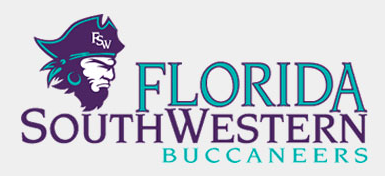 Meeting Minutes Date: 		January 13, 2016, 2 p.m.Location: 	Edison/Lee campus Chair: 		Dana Roes Minutes: 	Michael McGowan OpeningCall to Order: 2 p.m. Attendance taken Approved Minutes from December  Change made by Mike to January minutes conversation: originally, we said that for each online class, a faculty member could do two “virtual” office hours, but after Mike checked the COP, he realized it was one “virtual” office hour per three online class hours (up to 9 total class hours, or 3 virtual office hours). Here’s the link for more information: 
https://www.fsw.edu/search/redir?link=/viewdocs/doc/299114 Information items Summer schedule – sign up on Dana’s spreadsheet Office Hours – send to Wendie, and check your own hours. Assessment – Sarah will contact us in Feb. to go through Assessment results with Joe van Gaalen. We’re still in the “refining the instrument” stage. Book adoptions deadline: Feb. 28. Committees (Dean, Chair, Sabbatical) – to volunteer send an email to Sherilynn in Provost’s office Adjunct Faculty Mentors: reminder to get it done. Tell your mentees to keep up with their portfolios. Ann Hamilton exhibition (Jan. 20th at 12 pm). State of the College: Jan. 27th … details TBD. Joann Lewis Retirement party: Jan. 27, 11:30-1:30 in Q-221. 
Discussion items Proposed humanities cut for nursing – Dr. Collins (with state support) is entertaining one more humanities (requiring 3 credits instead of 6). We’re making the case (with other departments) that our courses are vital and shouldn’t be cut. We are showing that top schools recognize the value of liberal arts education (Harvard, UF, etc.). Perhaps: have a HUM faculty member teach a “Humanities for Health Care” course Gen Ed: History of Jazz - we used to have this as a Gen Ed requirement, but then it was dropped. Tom wonders whether it should be put back into the Gen Ed requirements. It was discussed. Textbooks Affordability Act – Elijah said HUM 2020 is stuck with the text. Les suggested “Open Stacks” and McClinton mentioned SUNY’s open source textbook program. Four year programs – Dana talked to McClinton about 4-year programs. Perhaps we’ll start in Graphic Arts or Music Production/Business/Audio-Tech. The Fine Arts people will meet. Room Assignments – Les was upset that Dr. Murphy (Collier campus) moved his classroom without checking with him first. Dr. McClinton clarified the process: the theater and some science classes need specific classes, but the rest of them are not preassigned. They’re pushing classrooms to be generic. Mike’s letter of Support – send him emails/ideas/suggestions. Next Meeting: Feb. 10, 2017 at 2 p.m. ACTION ITEMS: Adjunct Faculty Mentors: paperwork due to Dana on Feb. 1, 2017. Tell your mentees to keep working on their portfolios. All: Go to curriculum meeting on Friday, Feb. 3rd at 1:30 pm in AA-177. Fine Arts folks: meet to discuss potential 4-year programs (next Friday, Jan. 20 at 2 pm), also discuss the music program All: read Mike’s letter and email him suggestions. PresentAbsentExcusedBrownXChase, SXChase, W XDoiron XHooverXLublinkXMcGowanXMompoint X (sabbatical)Pritchett XRoes XSutterXSmith XSwanson XGuestsMichael Molloy, Kelly O’Neil, Don (Chair of Curriculum Committee) Martin McClinton (toward the end)Michael Molloy, Kelly O’Neil, Don (Chair of Curriculum Committee) Martin McClinton (toward the end)Michael Molloy, Kelly O’Neil, Don (Chair of Curriculum Committee) Martin McClinton (toward the end)